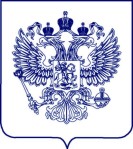 О проекте «Народный ревизорро»Общероссийское общественное движение «Народный фронт «За Россию» (далее – Народный фронт) с 2020 года осуществляет мониторинг и прием обращений граждан по вопросам исполнения поручения Президента российской Федерации от 24 января 2020 г. № Пр-113 (пункт 5) «О бесплатном питании в начальных классах» и соблюдения законодательства в сфере организации питания обучающихся во взаимодействии с Минпросвещения России.С июля 2022 года Общероссийским общественным движением «Народный фронт «За Россию» (далее – Народный фронт) совместно с юридической компанией Екатерины Гордон запущен специальный проект по приему широкого спектра обращений по вопросам качества питания в больницах, школах   и   детских садах – «Народный ревизорро» (далее – Проект).Учитывая высокую социальную значимость вопроса организации питания в образовательных учреждениях, просим вас рассмотреть возможность размещения информации о Проекте на Ваших информационных ресурсах.Приложение: в электронном виде.Ковалинская А.А.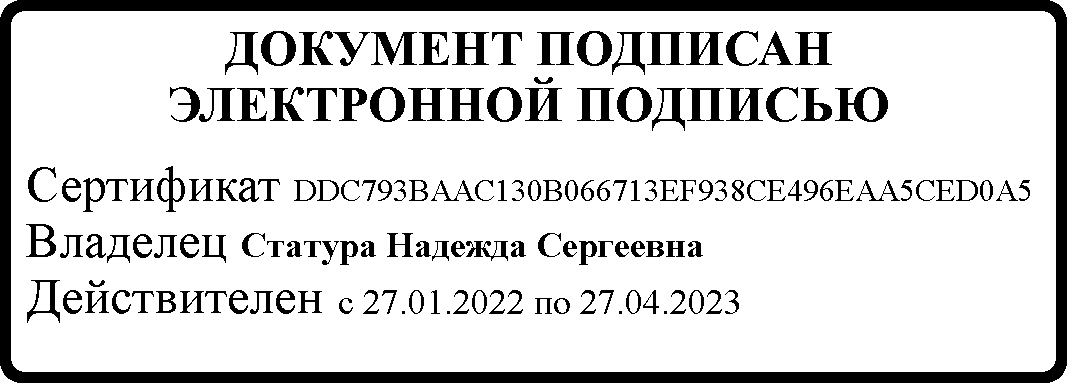 (495) 587-01-10, доб. 3616Об устранении нарушений - 10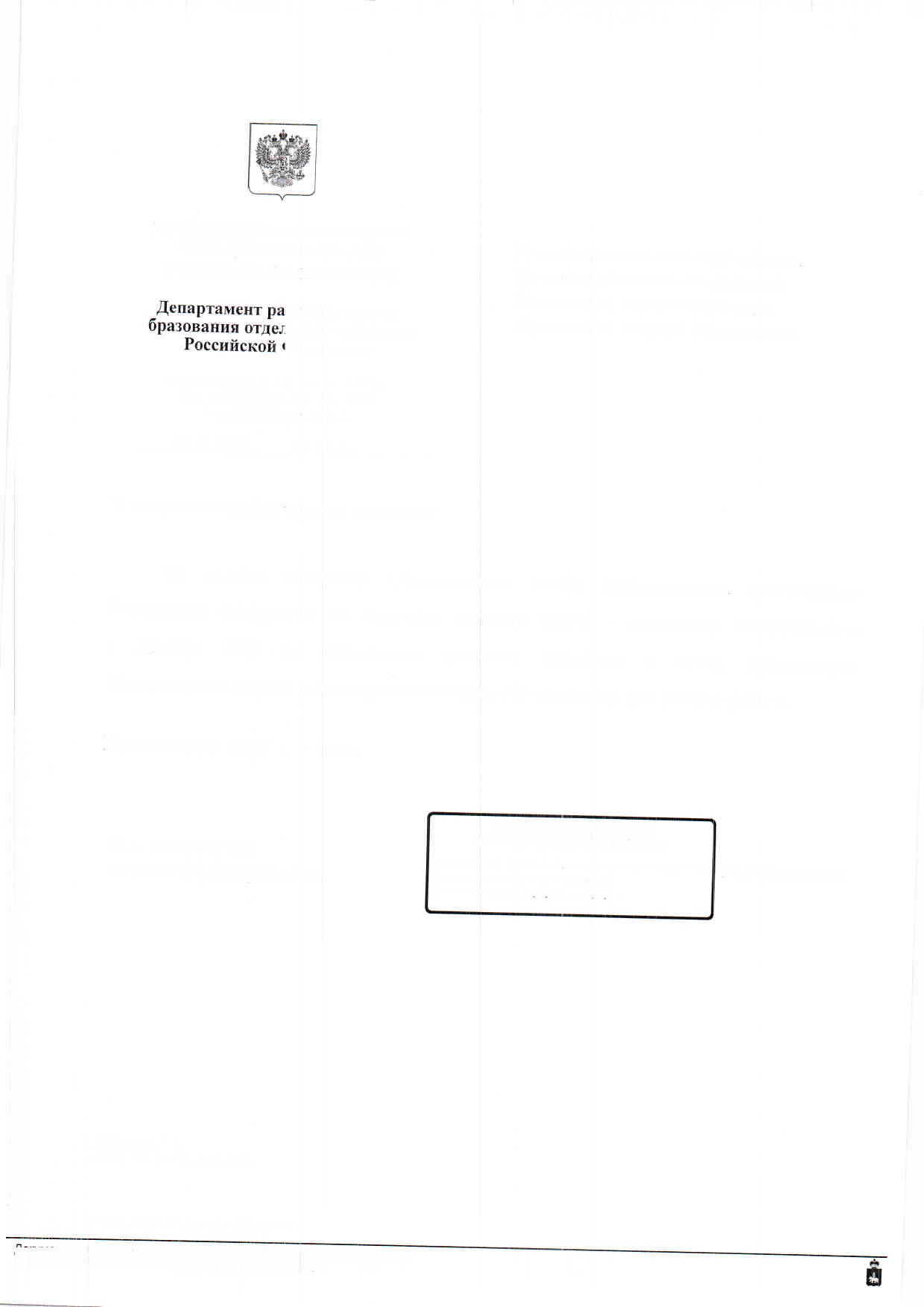 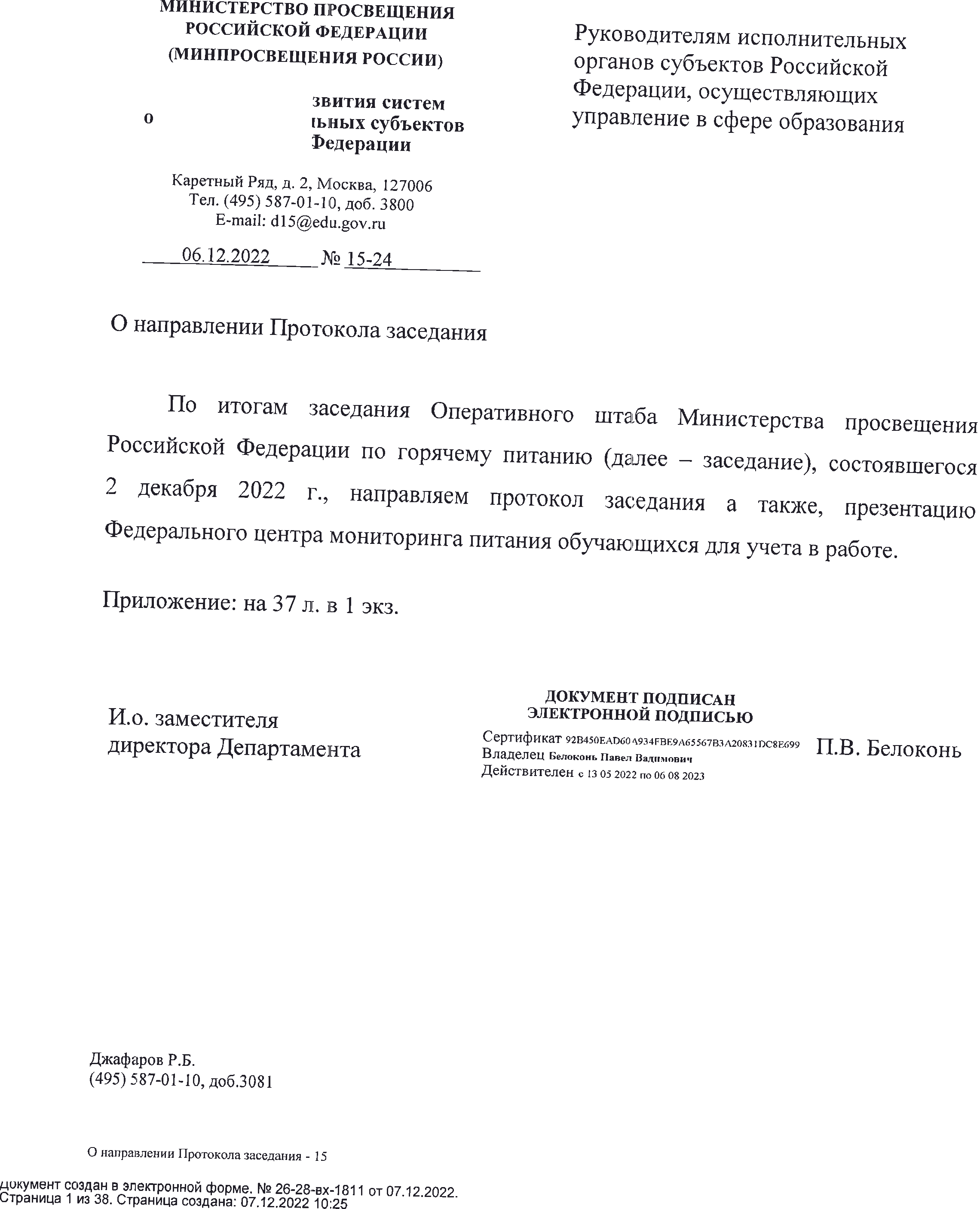 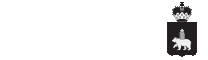 Документ создан в электронной форме. № СЭД-153-010-01-23-61 от 09.12.2022. Исполнитель: Николаев О.Н. Страница 8 из 10. Страница создана: 09.12.2022 12:59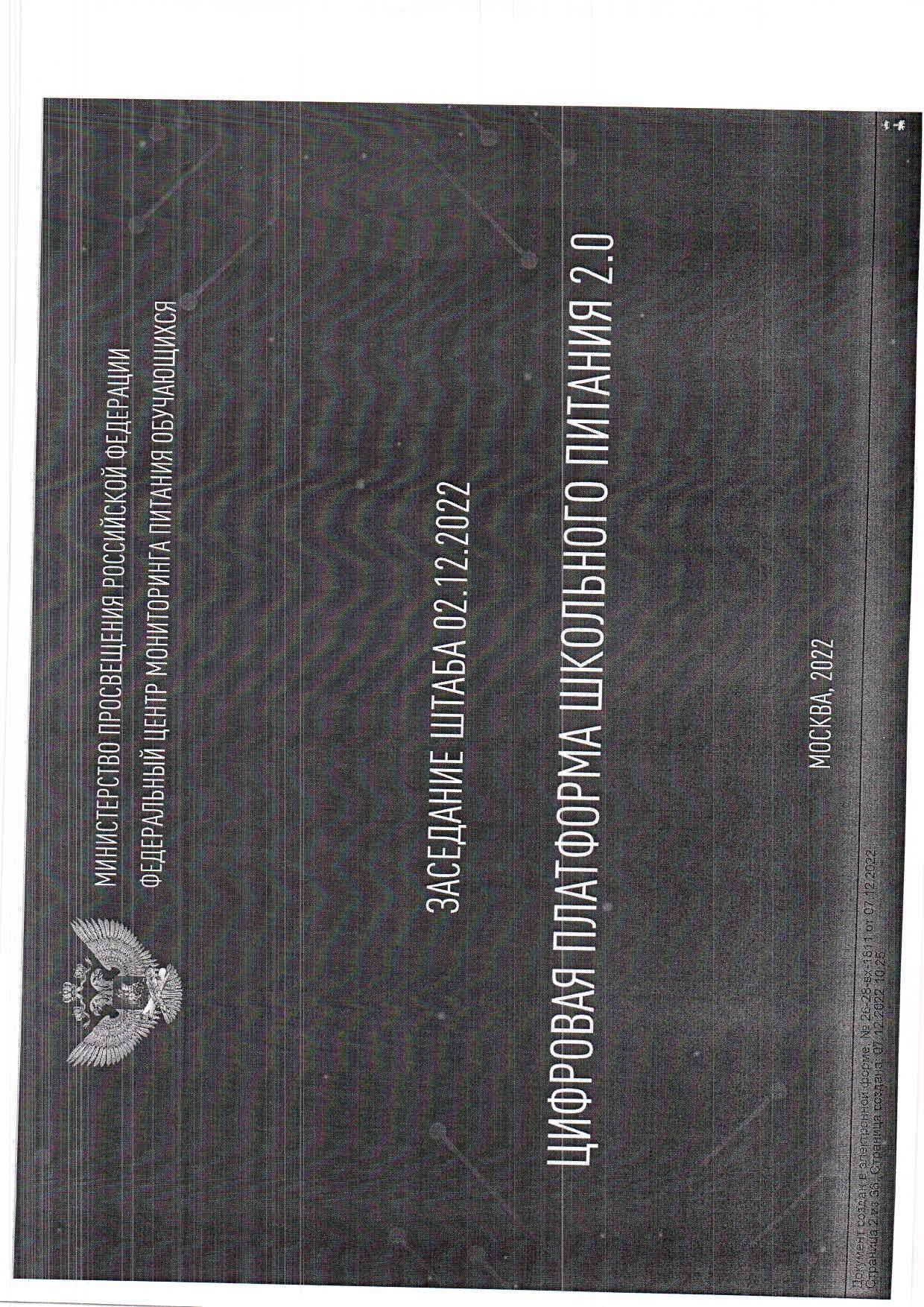 Документ создан в электронной форме. № СЭД-153-010-01-23-61 от 09.12.2022. Исполнитель: Николаев О.Н. Страница 9 из 10. Страница создана: 09.12.2022 12:59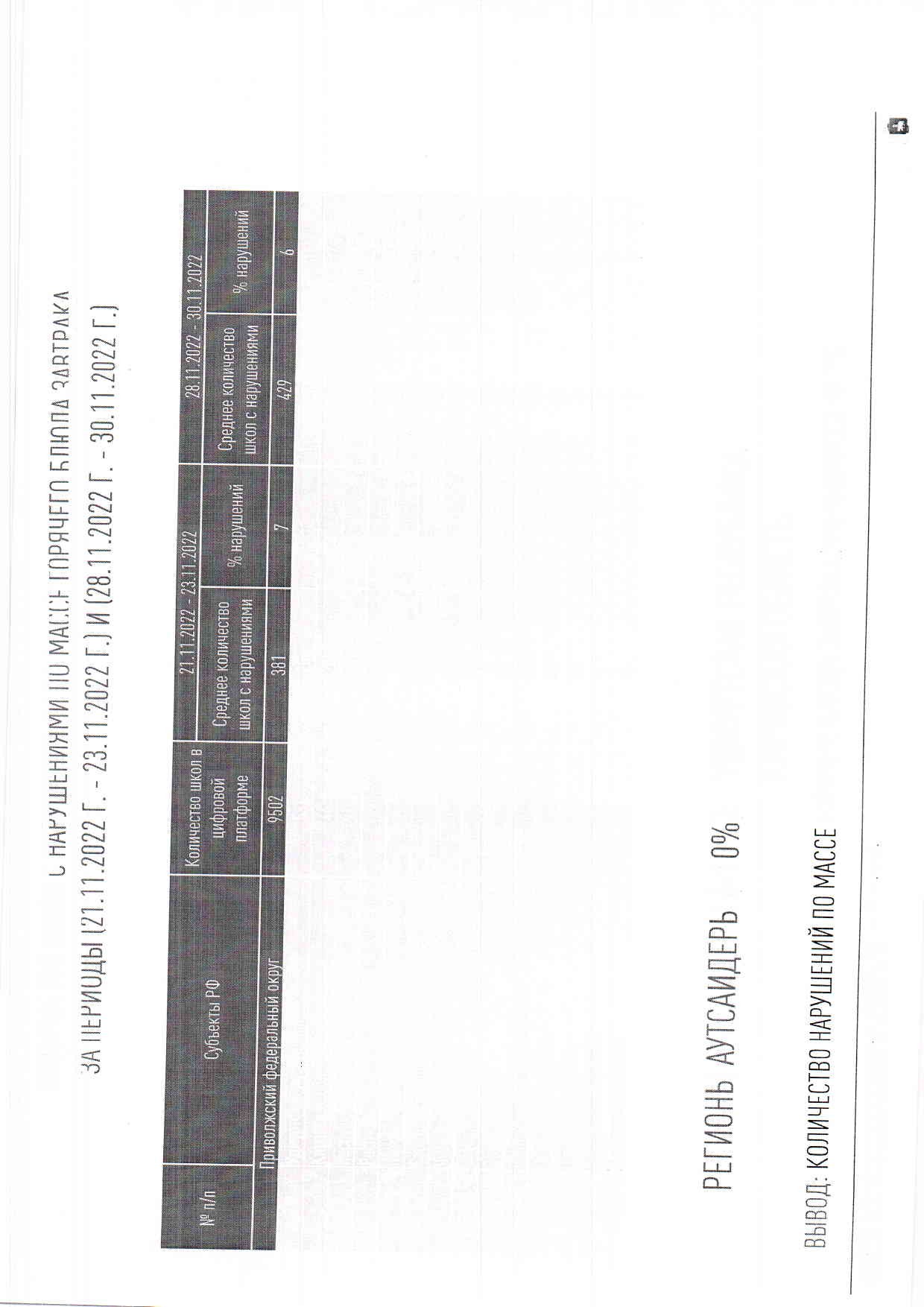 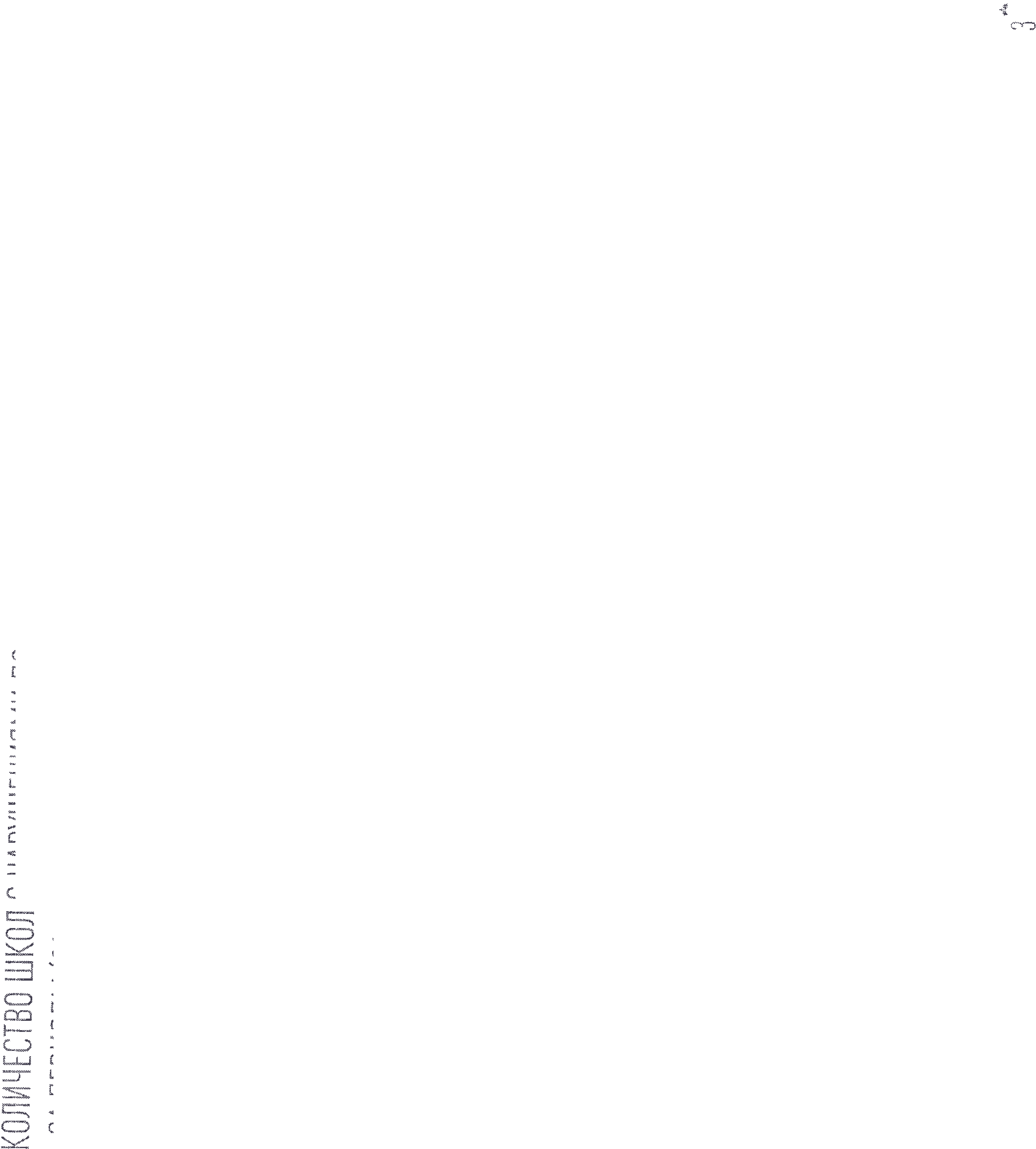 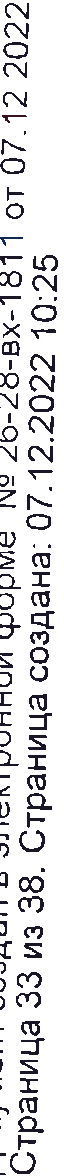 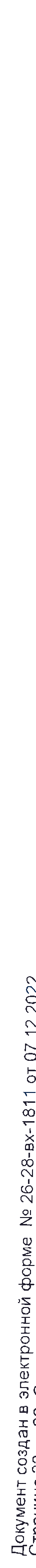 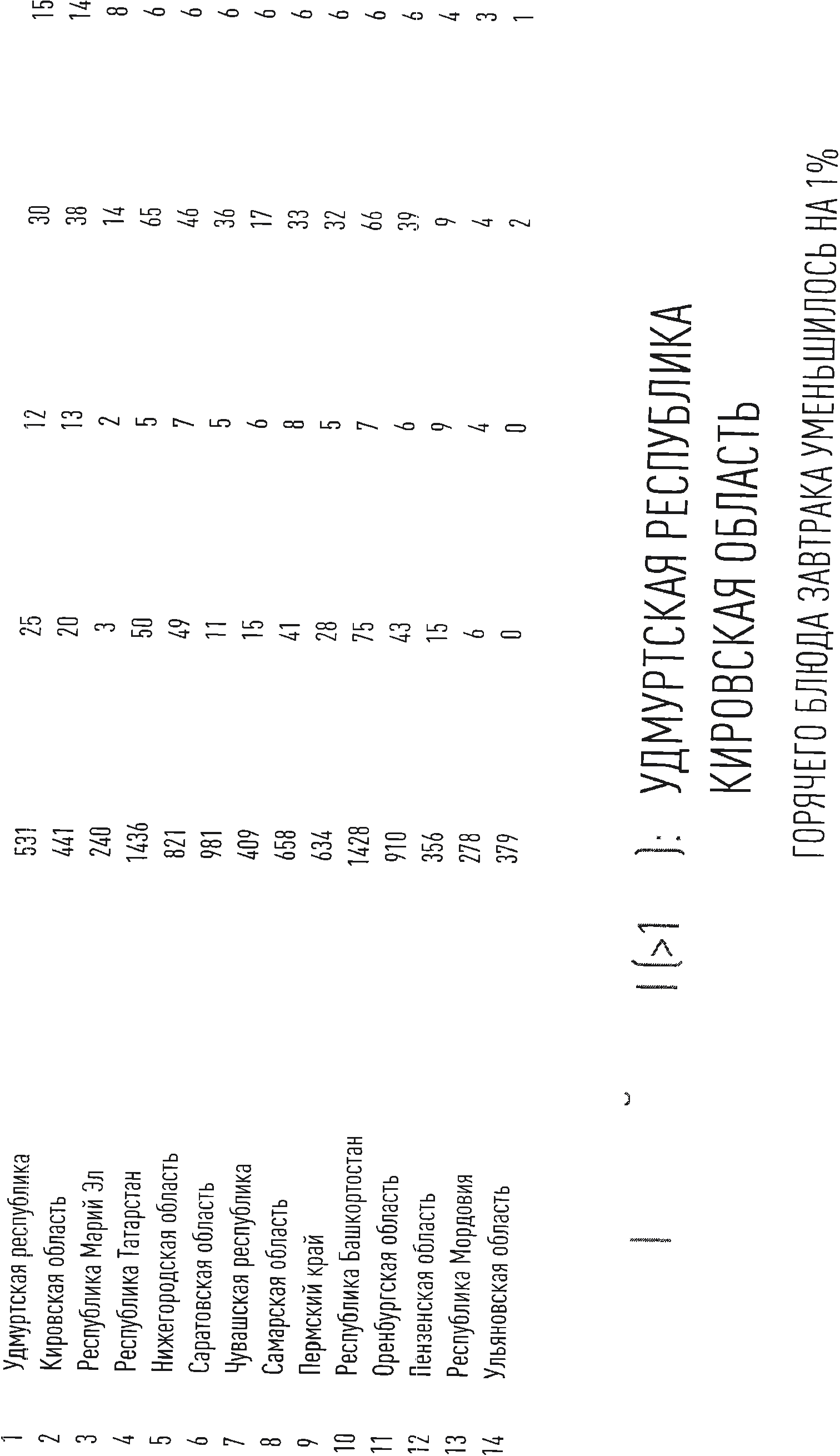 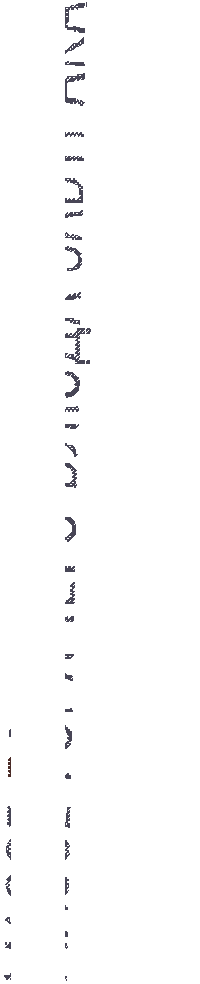 Документ создан в электронной форме. № СЭД-153-010-01-23-61 от 09.12.2022. Исполнитель: Николаев О.Н. Страница 10 из 10. Страница создана: 09.12.2022 12:59МИНИСТЕРСТВО ПРОСВЕЩЕНИЯ РОССИЙСКОЙ ФЕДЕРАЦИИ(МИНПРОСВЕЩЕНИЯ РОССИИ)Департамент международного сотрудничества и связейс общественностьюКаретный Ряд, д. 2, Москва, 127006Тел. (495) 587-01-10, доб. 3600E-mail: d10@edu.gov.ru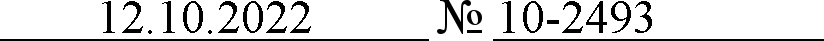 Руководителям органовисполнительной власти субъектов Российской Федерации,осуществляющих управление в сфере образованияДиректор ДепартаментаН.С. Статура